УКРАЇНАПАВЛОГРАДСЬКА   МІСЬКА  РАДАДНІПРОПЕТРОВСЬКОЇ  ОБЛАСТІ(__ сесія VІІI скликання)РІШЕННЯвід 16.11.2021р.                                                                  № ________Про затвердження актів узгоджувальної комісії з питань земельних спорівКеруючись  п.34 ч.1 ст.26 Закону України "Про місцеве самоврядування в Україні",         ст.ст. 12,81,158,159,160 Земельного кодексу України, розпорядженням міського голови                     від 08.02.2017р. №41-р "Про створення узгоджувальної комісії з питань земельних спорів", розпорядженням міського голови від 13.04.2018р. №109-р "Про внесення змін до розпорядження міського голови від 08.02.2017р. №41-р "Про створення узгоджувальної комісії з питань земельних спорів", рішенням 34 сесії  VII скликання №1062-34/VII від 13.02.2018р. "Про затвердження переліку назв вулиць, провулків, проїздів, проспектів, бульварів, площ                    у місті Павлоград", розглянувши заяви громадян та акти засідань узгоджувальної комісії, міська радаВ И Р І Ш И Л А:1. Затвердити акти засідань узгоджувальної комісії з питань земельних спорів:1.1 від 04.11.2021 р. № 8 (додаток 1) щодо розгляду спору з приводу землекористування між гр. Усяким Ярославом Олексійовичем, вул. Фестивальна, 15а та вул. Тимірязєва, 27 та      гр. Юревичем М., вул. Тимірязєва, 47 в м. Павлограді.1.2 від 04.11.2021 р. № 9 (додаток 2) щодо розгляду спору з приводу землекористування між гр. Троценком Владиславом Мефодійовичем, вул. Попова, 42 та  гр. Далинець Тетяною Іванівною, вул. Попова, 44 в м. Павлограді.1.3 від 04.11.2021 р. № 10 (додаток 3) щодо розгляду спору з приводу землекористування між гр. Меньшиковим Володимиром Сергійовичем, вул. Широка, 69, гр. Меньшиковою Вірою Володимирівною, вул. Широка, 69 та  гр. Машейко Надією Петрівною, вул. Широка, 71 в м. Павлограді2. Відповідальність щодо виконання даного рішення покласти на начальника відділу земельно-ринкових відносин. 3. Загальне керівництво по виконанню даного рішення покласти на заступника міського голови за напрямком роботи.4. Контроль за виконанням рішення покласти на постійну депутатську комісію                з питань екології, землеустрою, архітектури, генерального планування та благоустрою.                             Міський голова	                                                                                                      А.О. Вершина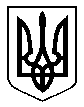 